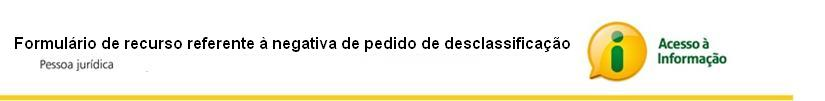 Objeto do Recurso:
Dados do requerente - obrigatóriosRazão Social: __________________________________________________________________CNPJ:____________________________Nome do representante: ________________________________________________________Cargo do representante: ________________________________________________________Dados do requerente– não obrigatóriosATENÇÃO: Os dados não obrigatórios serão utilizados apenas de forma agregada e para fins estatísticos.Telefone (DDD + número):	(     ) ______________________				(     ) ______________________Cidade: ____________________________________________________             Estado:______Tipo de instituiçãoÁrea de atuaçãoDados do documento	CIDIC (Código de Indexação de Documento que contém Informação Classificada) ou Número de indexação de do documento: _____________________________________________________________

Órgão classificador:_____________________________________________________________Número de Protocolo (NUP) do Pedido de Acesso à Informação relacionado, se houver_________________________Forma preferencial de recebimento da resposta	
Como deseja receber a resposta?Endereço Físico:

Cidade:                                    Estado:

CEP:


Motivos do Recurso:
Explicação do Motivo:______________________________________________________________________________________________________________________________________________________________________________________________________________________________________________________________________________________________________________________________________________________________________________________________________________________________________________________________________________________________________________________________________________________________________________________________________________________________________________________________________________________________________________________________________________________________________________________________________________________________________________________________________________________________________________________________________________________________________________________________________________________________________________________________________________________________________________________________________________________________________________________________________________________________________________________________________________________________________________________________________________________________________________________________________________________________________________________________________________________________________________________________________________________________________________________________________________________Data: ____/____/______	Assinatura: _______________________________________Desclassificação   Redução do Prazo de Sigilo Empresa - PME Órgão público federal Partido político Empresa –grande porte Órgão público estadual/DF Veículo de comunicação Empresa pública/estatal Órgão público municipal Sindicato / Conselho profis. Escritório de advocacia Org. Não Governamental Outros Instituição de ensino e/ou pesquisa Instituição de ensino e/ou pesquisa Instituição de ensino e/ou pesquisa Comércio e serviços Governo  Imprensa Indústria Jurídica/Política Pesquisa acadêmica Extrativismo Representação de terceiros Terceiro Setor Agronegócios Represent. sociedade civil Outros    1ª Instância (Autoridade Máxima do Órgão)      2ª Instância (Comissão Mista de Reavaliação de Informações – CMRI)Endereço EletrônicoE-mail:

Correspondência Física
Buscar pessoalmente
Ausência de fundamento legal para classificaçãoData de produção do documento não informadaData de classificação (inicio/fim) não informadaGrau de classificação inexistenteGrau de sigilo não informadoPrazo de classificação inadequado para o grau de sigiloIncompetência da autoridade classificadoraExistência de obrigação legal de publicidade e divulgaçãoInformação necessária à tutela de Direitos HumanosInformação relativa à violação de Direitos Humanos por agente(s) do EstadoOutro:________________________________________